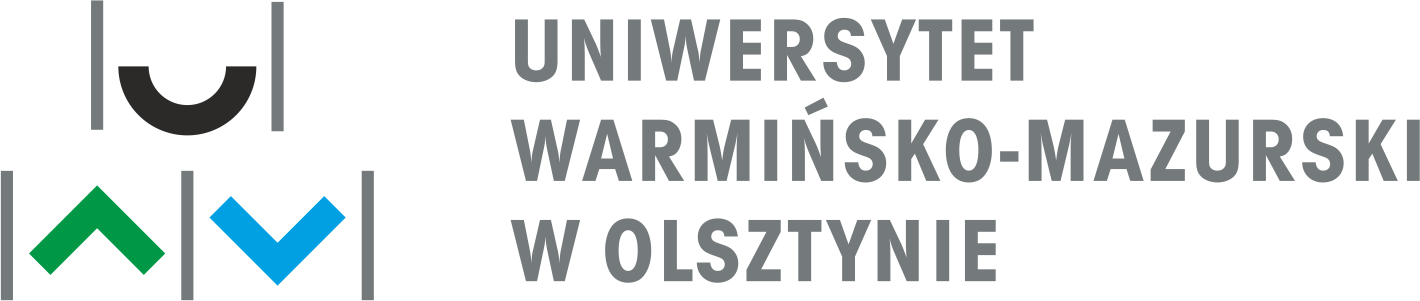 Załącznik nr 1 do SIWZ
Nr postępowania: 275/2019/PN/DZP  FORMULARZ OPIS PRZEDMIOTU ZAMÓWIENIANazwa urządzenia, typ, model*: ....................................................................................................................................................................................Producent*: ……………………………………………………………………………………………………………………………...……………Kraj pochodzenia*: ………………………………………………………………………………………..…………………………………………       Rok produkcji*: ………………………………………………………………………………………………………………………………………  LEGENDA:Parametry określone jako „tak” są warunkami granicznymi.Graniczne parametry techniczne są konieczne do spełnienia - niespełnienie któregokolwiek z nich skutkowało będzie odrzuceniem oferty na podstawie art. 89 ust. 1 pkt. 2 Ustawy Prawo zamówień publicznych.W każdym przypadku należy wypełnić rubrykę pt. : „Parametr oferowany”.Zamawiający wymaga wypełnienia przez wpisanie konkretnych, oferowanych parametrów, nazwy/typu/modelu, producenta, kraju pochodzenia, roku produkcji. Niewypełnienie któregokolwiek wymaganego pola lub wypełnienie niezgodne z wymaganiami skutkowało będzie odrzuceniem oferty na podstawie art. 89 ust. 1 pkt. 2 Ustawy Prawo zamówień publicznych.Data i podpis Wykonawcy : ……………………….…….Lp.Opis przedmiotu zamówieniaParametr wymagany, punktacjaParametr oferowany*Statyw mikroskopu z oświetleniem1.Oferowane urządzenie musi być fabrycznie nowe, rok produkcji 2019, nie regenerowane, nie używane, nie powystawowe - z bieżącej produkcji. Kompletne i gotowe do użytkowania bez dodatkowych zakupów.TAK(bez punktacji)2.Ergonomiczny statyw mikroskopu odwróconego, zmotoryzowany w osi Z (rozdzielczość  min.10 nm), szybkość ruchu osi Z min.3 mm/s.TAK(bez punktacji)3.Wysokiej klasy tor optyczny z korekcją apochromatyczną.Lewy port foto/video, regulacja podziału światła 0/100, 50/50, 100/0.TAK(bez punktacji)4.Budowa modułowa pozwalająca umieścić w statywie mikroskopu min. 3 moduły w formie szuflad m.in. zmieniacz powiększeń, karuzele filtrowe, system korekcji ostrości czy pusty moduł pozwalający na dowolne wykorzystanie przez użytkownika.TAKDo 2 modułów – 0 pkt3 moduły lub więcej – 6 pkt5.Zmotoryzowany uchwyt rewolwerowy na  min.6 obiektywów.TAK(bez punktacji)6.Sterowanie wszystkimi zmotoryzowanymi funkcjami mikroskopu z poziomu oprogramowania.TAK(bez punktacji)7.Sterowanie z wolnostojącego panelu dotykowego, możliwość zaprogramowania metod pracy i przełączania ich jednym przyciskiem.TAK(bez punktacji)8.Zewnętrzny ruchomy manipulator zawierający obustronnie śruby mikro/makro, pokrętła przesuwu stolika oraz przyciski kontrolne mikroskopu.TAK(bez punktacji)9.Oświetlenie wg systemu Koehlera, możliwość blokady właściwej wysokości kondensora.Uchylny filar z oświetlaczem halogenowym o mocy min. 100W.Zewnętrzny zasilacz.TAK(bez punktacji)10.Obustronne pokrętło regulacji wysokości kondensora z przodu filaru.Wbudowany w filar uchwyt na filtry z filtrem światła dziennego i filtrem rozpraszającym światło, miejsce na 3 dodatkowe filtry.TAK(bez punktacji)11.Szybka przesłona światła przechodzącego/odbitego o czasie otwarcia/zamknięcia min. 37 msTAK(bez punktacji)12Dodatkowy port dokumentacyjny z prawej strony mikroskopuTAK(bez punktacji)Optyka 13.Optyka korygowana do nieskończoności o długości optycznej nie większej niż 45 mmTAK(bez punktacji)14.Obiektyw klasy universal planapochromat 4x, apertura numeryczna min. 0,16, odległość robocza min. 13 mm.TAK(bez punktacji)15.Obiektyw klasy Universal Plan Fluorite o powiększeniu 10x, odległość robocza min. 10 mm, apertura numeryczna min. 0,3mmTAK(bez punktacji)16.Obiektyw klasy  Long working distance Universal Plan Fluorite do kontrastu fazowego, odległość robocza w zakresie 0,8-1,8 mm, apertura numeryczna min. 0.7, maksymalne pole widzenia min. 1,1 mm. Korekcja grubości szkła w zakresie 0-1,6 mm. TAK(bez punktacji)17.Obiektyw klasy  Long working distance Plan Fluorite 40x odległośc robocza regulowana od 3.0 do 4.2 mm, apertura numeryczna min. 0.60, pierścień korekcyjny na grubość dna, umożliwia regulacje od 0 do 2 mm ("focus free").TAK(bez punktacji)18.Kondensor zmotoryzowany karuzelowy min. 7-pozycyjny kondensor o aperturze numerycznej min. 0,55 i odległości roboczej min. 26 mm.TAKdo 6  pozycji – 0 pkt7 lub więcej – 6 pkt19.Zmotoryzowana przesłona aperturowa i polaryzator.TAK(bez punktacji)20.Sterowanie z poziomu kondensora, paneli sterujących i oprogramowania.TAK(bez punktacji)21.Wyposażenie do kontrastu Nomarskiego (DIC) dla obiektywów 10, 20 i 40x oraz do kontrastu fazowego dla obiektywu 20xTAK(bez punktacji)22.Okulary z osłonkami gumowymi:Powiększenie 10x, numer pola min. 22.TAK(bez punktacji)23.Nasadka dwuokularowa z optyką korygowaną do nieskończoności o kącie nachylenia min. 45°, możliwość regulacji rozstawu okularów 50-75 mm, regulacja dioptryjna +/-5 w minimum jednym tubusiePole widzenia  min. FN 22.TAK(bez punktacji)Stolik mikroskopowy24.Zmotoryzowany stolik XY o wysokiej precyzji i powtarzalności z zewnętrznym kontrolerem i przesuwem za pomocą joysticka.Zakres pracy 120 mm x 80 mm.Maksymalna szybkość przesuwu 120mm/sTAK(bez punktacji)25.Joystick dwuosiowyTAK(bez punktacji)26.Sterowanie stolika z poziomu oprogramowaniaTAK(bez punktacji)Wyposażenie do badań we fluorescencji27.Zmotoryzowany min. 8-pozycyjny obrotowy zmieniacz kostek fluorescencyjnych.TAKDo 7 pozycji – 0 pkt8 poz. i więcej – 6 pkt 28.Szybkość zmiany kostek filtrowych  min. 500ms.TAK(bez punktacji)29.Możliwość zastosowania dwóch karuzel z kostkami filtrowymi wraz z możliwością użycia kilkunastu kostek filtrowych jednocześnie.Automatyczna żaluzja odcinająca światło.TAK(bez punktacji)30.Zewnętrzne źródło światła ledowego ze wzbudzeniem w zakresie 365-635 nm.TAK(bez punktacji)31.Kostki z filtrami fluorescencyjnymi: wąskopasmowe do wzbudzenia światłem.UV: wzbudzenie 360-370 nm, lustro dichroiczne: 410 nm, filtr barierowy: 420-460 nm.Niebieskim: wzbudzenie 470-495nm, lustro dichroiczne: 505 nm, filtr barierowy: 510 nm.Zielonym: wzbudzenie 540-550nm, lustro dichroiczne: 570 nm, filtr barierowy: 575-625 nm.Filtr potrójny DAPI/FITC/TxRed Cy3TAK(bez punktacji)System sprzętowej kompensacji dryftu w osi Z32.Korekcja dryftu termicznego w czasie rzeczywistymPraca w dwóch trybach: pojedynczy pomiar, tryb ciągłyTAK(bez punktacji)33.Laser o długości fali 790 nmTAK(bez punktacji)34.Korekcja pozycji płaszczyzny fokalnej z krokiem od 10 nmTAK(bez punktacji)34.Możliwość pracy ze szklanym i plastikowym dnem naczynka hodowlanegoTAK(bez punktacji)35.Obsługa systemu korekcji dryftu w pełni zintegrowana z oprogramowaniem mikroskopuTAK(bez punktacji)Kamery cyfrowe -  monochromatyczna o wysokiej czułości oraz kolorowa WiFi36.Kamera monochromatycznaElement światłoczuły sCMOS o wielkości 13,312x13,312mmWielkość piksela min. 6,5x6,5 µmWydajność kwantowa dla długości fali 560nm nie mniej niż  82%Rozdzielczość maksymalna – min. 2048x2048 pikseli  TAK(bez punktacji)37.Kamera WiFi z kolorową matrycą CCD o wielkości 1/1.8 calaRozdzielczość wyświetlanego obrazu1920 × 1080 pikseli (Full HD 16:9)1920 × 1080 pikseli (HDMI)1920 × 1080 pikseli (WLAN)Szybkość odświeżania obrazu: maks. 60fps (Full HD 16:9 1920 x 1080 pikseli) w trybie HDMIZłącza USB 2.0, USB – WLAN, HDMIDedykowane oprogramowanie na systemy Android, iOS i WindowsTAK(bez punktacji)38.Niezbędne adaptacje do podłączenia kamer do mikroskopuTAK(bez punktacji)39.Możliwość załączenia obrazów do raportuTAK(bez punktacji)40.Wymagania postprocesingu dla zapisanych obrazów: - regulacja wzmocnienia- zmiana zakresu dynamiki dla B-mode, dopplera kolorowego i spektralnego- zmiana map B-mode, M-mode ( koloryzacja )- przetworzenie zapisanych pętli B-mode na zapis m-mode   i anatomiczny M-mode- ustawienie kąta korekcji dla dopplera spektralnego i ciągłego- wykonanie pomiarów i obliczeń dla badań kardiologicznych ( w tym: PISA, Qp/Qs, EF )TAK(bez punktacji)Oprogramowanie do kontroli mikroskopu, kamery oraz tworzenia eksperymentów.41.parametrów ekspozycji,Rejestracja zdjęć w różnych formatach - JPEG, JPEG2000, TIFF, BMP, AVI, PNG, VSI, PSD(Adobe Photoshop), Big TIFF, OIR . Nagrywanie filmów w formacie .aviWyświetlanie historii i właściwości obrazów,Dostępne narzędzia do przesuwania i zmiany powiększenia obrazu,Wyświetlanie wielu obrazów z jednoczesną zmianą powiększenia wszystkich obrazów,Wyświetlanie, wyodrębnianie i usuwanie poszczególnych warstw obrazu, Automatyczne dostosowywanie parametrów wyświetlania obrazuŁączenie wielu obrazów RGB w jeden obraz wielowymiarowy,Regulacja składowych RGB, intensywności, optymalizacji kontrastu, wykonania balansu bieli i odwrócenia kolorów obrazu,Nanoszenie na obraz opisów i strzałek,Manualne pomiary typu długość, szerokość, pomiary kątów, linie łamane, proste prostopadłe i inn., Obsługa kamer cyfrowychObsługa kodowanych elementów mikroskopów ,  Możliwość rozbudowy oprogramowania poprzez upgrade bez konieczności ponownego zakupu oprogramowania,Tworzenie eksperymentów w czasie z definiowalnym interwałem,Zmiana geometrii obrazu, składanie i rozkładanie obrazów wielowymiarowych, filtry,Składanie wielu obrazów z definiowalną transparentnościąAutomatyczna analiza obrazu z dodatkowym modułem Count&Measure,Profile użytkowników,Tworzenie własnego przebiegu pracy (My function)Manualne zliczanie obiektówAkwizycja obrazów wielowymiarowych – oś Z (Z-stack) oraz XYZT (obraz wielowymiarowym w przestrzeni oraz czasie), Intuicyjny, graficzny sposób tworzenia eksperymentów - Graphical Experiment Manager,Składanie na żywo obrazów o powiększonej głębi ostrości w trybie manualnym i zmotoryzowanym, Funkcje poprawy jakości obrazu na żywo – poprawa ostrości oraz HDRI,Symultaniczna akwizycja obrazów wielokolorowych dla systemów wyposażonych w dwie kamery zainstalowane na rozdzielaczu obrazu,Obsługa płytek wielodołkowych z modułami Well Plate Navigator i MultipositionAutomatyczna detekcja i zliczanie obiektów, klasyfikacja w układzie jedno lub dwuwymiarowymTworzenie raportów eksperymentów i ich eksport do MS Word,Dekonwolucja 2D i 3D dla obrazów z mikroskopii szerokopolowej oraz konfokalnej,Pomiary kolokalizacji.TAK(bez punktacji)42.Rozdział spektralny dla nakładających się widm świecenia fluorochromów, TAKBrak – 0 pktJest – 6 pkt43.Obsługa dodatkowych urządzeń firm trzecich m.inn. dysk Yokogawy (CSU), zautomatyzowane przesłony, systemy oświetlenia fluorescencyjnego, kontrolery osi XTAKBrak – 0 pktJest – 6 pkt44.Monitor wysokiej rozdzielczości min 23”TAK(bez punktacji)45.DVD driveTAK(bez punktacji)46.USB port min x2TAK(bez punktacji)Komputerowa stacja robocza  4K o następujących parametrach:47.Procesor nie gorszy niż.  i5-8500 #GHzPamięć RAM nie mniej niż 8GBNapęd DVD 256GB Dyski twarde min. SSD 256 GB, HDD 1TB System operacyjny Windows 10Pro lub równoważnyKarta graficznanie gorsza niż: PCI Express x16 NVidia Quadro P400 2GB, HDMI, DVI, VGA, Dodatkowa karta USB3.0 z zasilaniem. Akcesoria: klawiatura USB, mysz USB, 1 x RS232, Oprogramowanie antywirusowe z licencją na  2 lata, Gwarancja:  OnSite NBD TAK(bez punktacji)48.Monitor 4K o przekątnej min. 31 cali i rozdzielczości min. 3840x2160 pikseli TAK(bez punktacji)Inne 49.Możliwość rozbudowy o obiektywy tego samego producenta – min 30x, 40x i 60x.TAKNie – 0 pktTak – 10 pktSzkolenia50.Szkolenie w zakresie obsługi i użytkowania.TAK(bez punktacji)Gwarancja51.Okres gwarancji min.24 miesiąceTAK(bez punktacji)